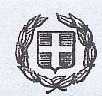                      ΕΛΛΗΝΙΚΗ ΔΗΜΟΚΡΑΤΙΑ   ΥΠΟΥΡΓΕΙΟ  ΠΑΙΔΕΙΑΣ ΕΡΕΥΝΑΣ ΚΑΙ ΘΡΗΣΚΕΥΜΑΤΩΝ ΠΕΡΙΦ/ΚΗ Δ/ΝΣΗ Π/ΘΜΙΑΣ &Δ/ΘΜΙΑΣ ΕΚΠ/ΣΗΣ Β.ΑΙΓΑΙΟΥ    Δ/ΝΣΗ ΔΕΥΤ/ΒΑΘΜΙΑΣ ΕΚΠΑΙΔΕΥΣΗΣ ΧΙΟΥ                                                      3ο  ΓΕΝΙΚΟ ΛΥΚΕΙΟ ΧΙΟΥΣας ενημερώνουμε ότι αναβάλεται η προγραμματισμένη συγκέντρωση προσφορων για την πολυήμερη εκδρομή της Γ΄Λυκείου την Πέμπτη στις 11.30, λόγω της αναστάτωσης που έχει προκληθεί στην εκπαιδευτική κοινότητα του 3ου ΓΕΛ Χίου, εξαιτίας της αιφνιδίου σοβαρής ασθένειας καθηγητή.Θα επανέλθουμε με νεώτερη ανακοίνωση εφόσον συντρέχουν λόγοι πραγματοποίησης της σχολικής εκδρομής.Σας παρακαλούμε για τις δικές σας ενέργειεςΗ ΔιευθύντριαΧαλιορή ΚαλλιρρόηΔνση :ΧΡΙΣΤΟΣ ΒΑΡΒΑΣΙΟΥ - 82100 -ΧΙΟΣΧίος,8-1-20208-1-2020Πληροφορίες:Χαλιορή ΚαλλιρρόηΤηλ.    :22710 – 21668, 22710-82896Αρ.Πρωτ.1FAX   :22710 - 23213ΠΡΟΣ :ΔΔΕ ΧίουΘΕΜΑ:Πολυήμερη εκδρομή Γ΄Λυκείου